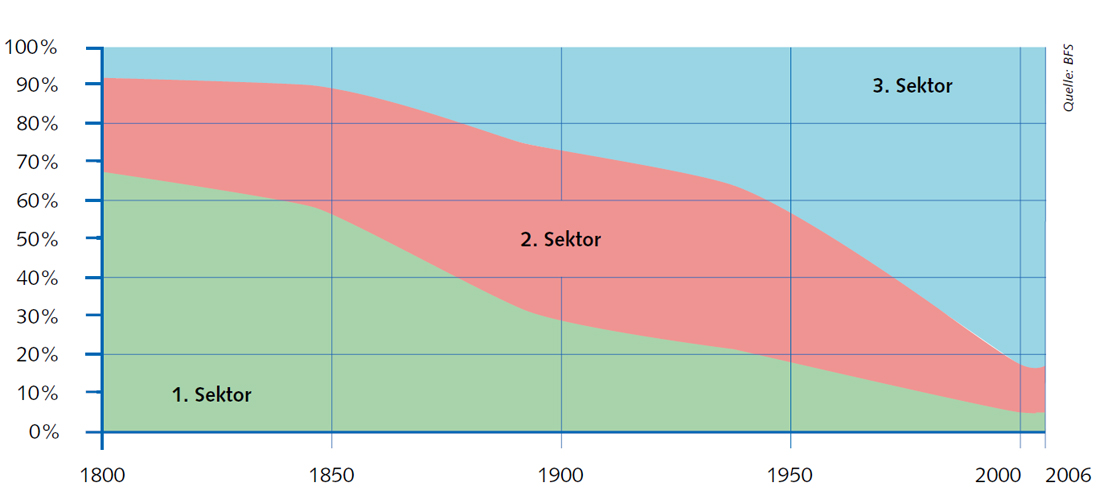 Nennen Sie drei Schweizer Industriebranchen.  __________________________________________________________________________________________________________________________________In welche drei Wirtschaftssektoren werden die Erwerbstätigen der Schweiz eingeteilt?
___________________________________________________________________________________________________________________________________________________________________________________________________Zu welchem Wirtschaftssektor gehört die Industrie? Wie hat sich dieser Sektor in den letzten 200 Jahren in der Schweiz entwickelt? Und Warum?________________________________________________________________________________________________________________________________________________________________________________________________________________________________________________________________________________________________________________________________________________________________________________________________________________________________________________________________________________________________________________________________________Wie lautet der Fachbegriff für diese Entwicklung? ____________________________________________________________________________________________________________________________________________________________________________________________________________________________________________________________________Warum ist der starke Franken ein Problem für die Schweiz?____________________________________________________________________________________________________________________________________________________________________________________________________________________________________________________________________«Im August  2011 schwächte sich der Euro fast bis zur Parität zum Franken ab.» Was ist damit gemeint?
___________________________________________________________________________________________________________________________________________________________________________________________________Wer hat den Kurszerfall des Euro zum Franken im September 2011 gestoppt?
___________________________________________________________________________________________________________________________________________________________________________________________________Was bedeutet ein Wechselkurs Euro / CHF konkret? Erklären Sie in einfachen Worten.___________________________________________________________________________________________________________________________________________________________________________________________________Welche Schweizer Industrieprodukte waren 2011 im Ausland besonders gefragt?___________________________________________________________________________________________________________________________________________________________________________________________________Warum sind die prozentualen Exportzunahmen in Mengen grösser als in CHF?___________________________________________________________________________________________________________________________________________________________________________________________________Erklären Sie den Begriff «Marge» mit eigenen Worten. Was hat dieser Begriff mit der hier 
behandelten Thematik zu tun?____________________________________________________________________________________________________________________________________________________________________________________________________________________________________________________________________Warum ist der Chefökonom von Avenir Suisse (Boris Zürcher) trotzdem zuversichtlich?____________________________________________________________________________________________________________________________________________________________________________________________________________________________________________________________________Theorie-Input WirtschaftssektorenAufteilung der Beschäftigten einer Volkswirtschaft auf 3 Produktionsbereiche.1. Sektor2. Sektor3. SektorPrimärsektor(Urproduktion)Sekundärsektor (Industrieller Sektor)Tertiärsektor (Dienstleistungssektor)In diesem Sektor gehtes um die Beschaffungder Güter. Dazu gehörenalle Betriebe, welcheSachgüter direkt aus derNatur gewinnen.Die im primären Sektorbeschafften Güter müssenverarbeitet werden.Güter werden verteiltund verbraucht.Alle Berufe, die nichteindeutig den erstenbeiden Sektoren zuge-ordnet werden können,werden dem tertiärenSektor zugerechnet.Zum 1. Sektor zählen:Landwirtschaft, Forstwirtschaft, Jagd und Fischerei sowie die Gewinnung von Bodenschätzen.Zum 2. Sektor zählen:Industrie, Gewerbe-betriebe und Handwerker.Zum 3. Sektor zählen:Banken, Versicherungen,Gastgewerbe, Handel,Verwaltungen (des Bundes, der Kantone, der Gemeinden), öffentlicher Verkehr,freie Berufe wie Anwälte,Ärzte, Journalisten.Dieser Sektor braucht den Einsatz von viel körperlicher Arbeit.Der 1. Sektor ist arbeitsintensiv.Dieser Sektor benötigt viele Rohstoffe und Maschinen.Der 2. Sektor ist material-und kapitalintensiv.Dieser Sektor braucht vieleMenschen.Der 3. Sektor ist personal-intensiv.Prozentuale Verteilung der Beschäftigten von 1800 bis 2006